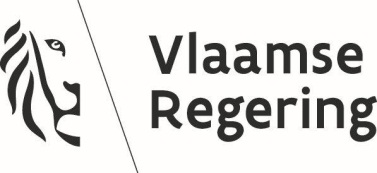 DE VLAAMSE MINISTER VAN ….EN DE VLAAMSE MINISTER VAN ……NOTA AAN DE VLAAMSE REGERINGBetreft:	- ontwerp besluit van de Vlaamse Regering houdende de overdracht van personeelsleden van [naam van de afstaande entiteit] aan [naam van de verkrijgende entiteit]- definitieve goedkeuringSamenvattingSITUERINGBELEIDSVELD/BELEIDSDOELSTELLINGVORIGE BESLISSINGEN EN ADVIEZENINHOUDALGEMENE TOELICHTINGContextVerwijzing naar de reden van de overdracht van de betrokken personeelsleden.Personeelsbewegingen Facultatief – Werkwijze: zo nodig kan hier uitgelegd worden hoe de personeelsbewegingen in het dispositief van het besluit worden ingedeeld.Behoud van rechtenHet ontwerpbesluit van de Vlaamse Regering regelt de overdracht van de personeelsleden met behoud van hun administratieve en geldelijke rechten overeenkomstig artikel I 5ter van het Vlaams personeelsstatuut van 13 januari 2006.Voor de over te dragen contractuele personeelsleden houdt dit in dat hen een arbeidsovereenkomst wordt aangeboden op grond waarvan ze bij de ontvangende entiteit worden tewerkgesteld voor de resterende duur van de arbeidsovereenkomst en het behoud wordt gegarandeerd van de voor hen bij de afstaande entiteit bestaande contractuele rechten.Tijdstip van inwerkingtredingBESTUURLIJKE IMPACTBUDGETTAIRE IMPACT VOOR DE VLAAMSE OVERHEIDDe financiële weerslag van het voorstel op de begroting van de Vlaamse GemeenschapBij een overdracht van personeelsleden in het kader van overdracht van taken en bevoegdheden zijn er twee soorten van budgetten die de afstaande entiteit moet overdragen naar de ontvangende entiteit: 1.	Budget waarmee het personeelslid wordt verloond (personeelsbudget)2.	Budget waarmee het personeelslid wordt uitgerust (werkingsbudget)Het advies van de Inspectie van Financiën werd verleend op datum (voluit!) [onder volgende voorwaarden:][De nota werd, waar nodig aangepast aan de opmerkingen van de Inspectie van Financiën.]Het begrotingsakkoord werd aangevraagd op datum (voluit!). De Vlaamse minister bevoegd voor begroting verleende zijn akkoord op datum (voluit!).IMPACT OP HET PERSONEEL VAN DE VLAAMSE OVERHEIDIndien het voorstel geen weerslag heeft op het personeelsbestand en de personeelsbudgetten kan de onderstaande tekst overgenomen worden.Het voorliggende ontwerpbesluit betreft enkele een transfer van personeel zonder toe- of afname van het totale personeelsbestand op niveau Vlaamse overheid en met behoud van hun rechten zodat er op dat vlak geen weerslag is. Het akkoord van de Vlaamse minister bevoegd voor bestuurszaken is derhalve niet vereist.OF Indien het voorstel wel een weerslag heeft op het personeelsbestand en de personeelsbudgetten moeten onderstaande elementen gebruikt worden en aangepast waar nodig.1. Precieze weerslag van het voorstel op het personeelsbestand en de personeelsbudgetten, met vermelding van het aantal VTE’s en de betrokken graden of functies (kosten voor ICT, huisvesting en uitrusting van het personeel moeten niet in rekening gebracht worden).2. Vermelding van het akkoord van de minister, bevoegd voor de bestuurszaken, telkens als dat vereist wordt op grond van een besluit van de VR of als het voorstel een uitbreiding van het aantal VTE’s voorziet:Het akkoord van de minister, bevoegd voor de bestuurszaken, werd verleend op datum (voluit!)Personeelsbudget - algemeen Principe is de overdracht van de werkelijke kost van het personeelslid of de budgetlast van het betrokken personeelslid als hij/zij niet mee wordt overgedragen.De werkelijke kost is de totale ESR-11-kost (incl. kosten voor hospitalisatieverzekering en voor woonwerverkeer) voor het huidige, lopende jaar en dit op basis van zijn/haar (permanente) tewerkstelling (statuut, arbeidsregime, etc.) in de laatste maand van tewerkstelling in de entiteit van oorsprong. Er wordt geen rekening gehouden met de verhoging van de loonkost t.g.v. de stijgende anciënniteit (vergrijzingskost) want het herverdelingsmechanisme vangt dat (gedeeltelijk) op.Facultatief - Personeelsbudget: Bijdrage aan de pool der parastatalen Bij een personeelsoverdracht van een statutair personeelslid van een agentschap met rechtspersoonlijkheid (ARP) naar een entiteit van de 13 ministeries valt de verplichte bijdrage aan de pool der parastatalen à … van het brutosalaris weg.
In dat geval wordt artikel 12bis van de wet van 28 april 1958 betreffende de pensioenen van het personeel van zekere organismen van openbaar nut alsmede van hun rechthebbenden van toepassing.Tabel 1: Overdracht van personeelsbudget WerkingsbudgetMet elk overgeplaatst personeelslid is er overdracht van een werkingsbudget (‘rugzakje’). Als principe geldt om bij elke overdracht telkens het volledige rugzakje (zoals bij aanwerving ontvangen) mee over te dragen, in de veronderstelling dat de kost van een bureau (al dan niet in open landschapsomgeving), laptop, GSM, ... voor elke entiteit constant blijft doorheen de gehele loopbaan, of deze nu moeten aangeschaft worden na een aanwerving of na een personeelsoverdracht. Volgens de begrotingsinstructies BA2020 en BO2021 bestaat dit rugzakje uit volgende bedragen: 
 	- werkingskosten			2.500 euro
 	- werkingskosten – ICT 		2.725 euro
 	- investeringen (eenmalig) 		2.500 euro
 	- investeringen - ICT (eenmalig) 	1.000 euro

In hoeverre een personeelslid zijn huidige apparatuur kan meenemen van de oude naar de nieuwe entiteit, kunnen de afstaande en de ontvangende entiteit met elkaar afspreken. Maar die afspraken kunnen de overdracht van het werkingsbudget niet vervangen. Tabel 2: Overdracht van werkingsmiddelenVerschuiving in het personeelsbestandDe verhoging van het personeelsbestand van <verkrijgende entiteit> met x koppen gebeurt door middel van een verschuiving van koppen van het personeelsbestand van de afstaande entiteit zoals vermeld in onderstaande tabel naar <verkrijgende entiteit>:Verschuiving van de besparingsdoelstelling personeel/personeelsbudgetSamen met de verschuiving van het personeelsbestand en/of personeelsbudget wordt ook de besparingsdoelstelling onderling herverdeeld tussen <afstaande entiteit> en <verkrijgende entiteit>. De totale budgettaire besparingsdoelstelling van <verkrijgende entiteit> verhoogt met <budgetDoelstelling> k.euro, terwijl de totale besparingsdoelstelling van <afstaande entiteit> met <budgetDoelstelling> k.euro vermindert. De herverdeling wordt volgens onderstaande tabel verdeeld over de komende begrotingsjaren:OFSamen met de verschuiving van het personeelsbestand en/of personeelsbudget wordt ook de besparingsdoelstelling onderling herverdeeld tussen <afstaande entiteit> en <verkrijgende entiteit>. De totale budgettaire besparingsdoelstelling van <verkrijgende entiteit> verhoogt met <budgetDoelstelling> k.euro, terwijl de totale besparingsdoelstelling van <afstaande entiteit> met <budgetDoelstelling> k.euro vermindert. De verschuiving van de budgettaire besparingsdoelstelling wordt verrekend in <eerstvolgende begrotingsopmaak/begrotingsaanpassing>.”EN/OFDe totale doelstelling wat betreft de personeelsbesparing van <verkrijgende entiteit> verhoogt met <personeelDoelstelling> koppen, terwijl de totale besparingsdoelstelling van <afstaande entiteit> met <personeelDoelstelling> koppen vermindert.IMPACT OP DE LOKALE EN PROVINCIALE BESTURENDeze nota heeft geen impact op het personeel, de werkingsuitgaven, de investeringen, de schuld en de ontvangsten van de lokale en provinciale besturen.VERDER TRAJECTNa definitieve goedkeuring van deze nota door de Vlaamse Regering, volgt de inwerkingtreding. De overdracht wordt ook a postiori meegedeeld aan de leden van het Sectorcomité XVIII Vlaamse Gemeenschap – Vlaams Gewest.VOORSTEL VAN BESLISSINGDe Vlaamse Regering beslist:1° haar goedkeuring te hechten aan bovengenoemd ontwerp van besluit xxx;2° haar goedkeuring te hechten aan de personeelsoverdrachten met betrekking tot het personeelsbestand zoals uiteengezet onder punt xxx van deze nota;3° de Vlaamse minister, bevoegd voor xxx te gelasten het voormelde besluit van de Vlaamse Regering te laten publiceren in het Belgisch Staatsblad.De Vlaamse minister van xxxxxxXXXVerdeling van loonkostVerdeling van loonkostVerdeling van loonkostVerdeling naar loonkostVerdeling naar loonkostVerdeling naar loonkostEntiteitBegrotingartikelBedrag (in k euro)EntiteitBegrotingsartikelBedrag (in k euro)Verdeling van werkingsmiddelenVerdeling van werkingsmiddelenVerdeling van werkingsmiddelenVerdeling naar werkingsmiddelenVerdeling naar werkingsmiddelenVerdeling naar werkingsmiddelenEntiteitBegrotingsartikelBedrag (in k euro)EntiteitBegrotingsartikelBedrag (in k euro)Afstaande entiteitAantal “koppen”BegrotingsjaarVerschuiving budgettaire besparingsdoelstelling2021k.euro2022k.euro2023k.euro2024k.euroTOTAAL<budgetDoelstelling> k.euro